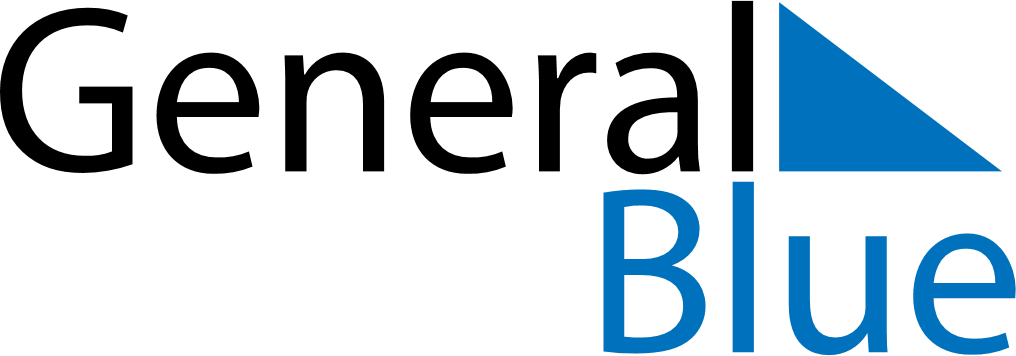 Zimbabwe 2027 HolidaysZimbabwe 2027 HolidaysDATENAME OF HOLIDAYJanuary 1, 2027FridayNew Year’s DayMarch 26, 2027FridayGood FridayMarch 28, 2027SundayEaster SundayMarch 29, 2027MondayEaster MondayApril 18, 2027SundayIndependence DayMay 1, 2027SaturdayLabour DayMay 9, 2027SundayMother’s DayMay 25, 2027TuesdayAfrica DayJune 20, 2027SundayFather’s DayAugust 9, 2027MondayHeroes’ DayAugust 10, 2027TuesdayDefence Forces DayDecember 22, 2027WednesdayUnity DayDecember 25, 2027SaturdayChristmas DayDecember 26, 2027SundayBoxing Day